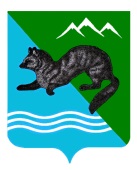 ПОСТАНОВЛЕНИЕАДМИНИСТРАЦИИ  СОБОЛЕВСКОГО   МУНИЦИПАЛЬНОГО  РАЙОНА КАМЧАТСКОГО  КРАЯапреля 2019                                 с. Соболево                                             №         Об образовании Комиссии по проведениюВсероссийской переписи населения 2020года в Камчатском крае        В  соответствии с Федеральным законом от 25.01.2002  № 8-ФЗ « О Всероссийской переписи населения» и распоряжением Правительства  Российской Федерации от 11.01.2006  № 7-р, постановлением Правительства Камчатского края от 31.03.2008 № 74-П в целях своевременного выполнения комплекса работ по подготовке и проведению Всероссийской переписи населения на территории Соболевского муниципального района, постановлением Правительства камчатского края от 06.03.2019 № 107-П.         АДМИНИСТРАЦИЯ ПОСТАНОВЛЯЕТ: Образовать комиссию по подготовке и проведению Всероссийской переписи населения 2020 года на территории Соболевского муниципального района.Утвердить Положение о комиссии по подготовке и проведению Всероссийской переписи населения 2020 года на территории  Соболевского муниципального района согласно приложению к настоящему постановлению.Рекомендовать главам сельских поселений в целях организации проведения Всероссийской переписи населения 2020 года. - создать соответствующие комиссии по подготовке и проведению Всероссийской переписи населения 2020 года.         4. Постановление вступает в силу с момента его официального опубликования (обнародования).    5.   Контроль за выполнением настоящего постановления возложить на  заместителя главы администрации Соболевского муниципального района Хорошайло Е.В.	 Глава Соболевского муниципального района                                    В.И. Куркин                                                                                                                                   Приложение   к постановлению                                                                                                                                    администрации Соболевского           					                                                             муниципального района	                                                                                                                                                                          от ________ №_____                                                    Положение о комиссии по подготовке и проведению Всероссийскойпереписи населения 2020 года на территории Соболевского муниципального  района  1. Комиссия по подготовке и проведению Всероссийской переписи населения 2020 года на территории Соболевского  муниципального района   (далее – Комиссия) является координационным органом, образованным для обеспечения согласованных действий исполнительных органов муниципальной  власти Соболевского муниципального района, органов местного самоуправления сельских поселений в Соболевском муниципальном районе по подготовке и проведению Всероссийской переписи населения 2020 года.	2. Комиссия в своей работе руководствуется Конституцией Российской Федерации, федеральными законами,  постановлениями и распоряжениями Правительства Российской Федерации, Уставом и законами Камчатского края,  Уставом Соболевского муниципального района, постановлением Главы Соболевского муниципального района, а также настоящим Положением.	3. Основными задачами Комиссии являются:- Обеспечение согласованных действий исполнительных органов муниципальной власти Соболевского муниципального района, территориальных органов федеральных органов исполнительной власти по Камчатскому краю, органов местного самоуправления сельских поселений Соболевского муниципального района по подготовке и  проведению Всероссийской переписи населения 2020 года;- Оперативное решение вопросов, связанных с подготовкой и проведением Всероссийской переписи населения 2020 года.	4. Комиссия для осуществления возложенных на нее задач:1) Рассматривает вопросы взаимодействия исполнительных органов муниципальной  власти Соболевского муниципального района,  органов местного самоуправления сельских поселений Соболевского муниципального района в подготовке и проведении Всероссийской переписи населения 2020 года;2) Осуществляет контроль над ходом подготовки и проведения Всероссийской переписи населения 2020 года;3)  Рассматривает предложения по вопросам:а)  Привлечения организаций различных организационно-правовых форм Соболевского муниципального района к работе по подготовке Всероссийской переписи населения 2020 года;б) Обеспечение безопасности лиц, осуществляющих сбор сведений о населении, сохранности переписных листов и иных документов Всероссийской переписи населения 2020 года;        	4) Заслушивает на своих заседаниях информацию представителей исполнительных органов муниципальной  власти Соболевского муниципального района,  органов местного самоуправления сельских поселений Соболевского муниципального района о ходе подготовки и проведения Всероссийской переписи населения 2020 года;5) Запрашивает в исполнительных органах муниципальной власти Соболевского муниципального района,  органах местного самоуправления сельских поселений Соболевского муниципального района необходимые материалы по вопросам Всероссийской переписи населения 2020 года;6)  Приглашать на заседания Комиссии руководителей и должностных лиц исполнительных органов муниципальной власти Соболевского муниципального района, органов местного самоуправления сельских поселений Соболевского муниципального района, представителей научных и общественных организаций, а также средств массовой информации;7)  Создавать временные рабочие группы для выработки предложений по проблемам, связанным с решением возложенных на Комиссию задач.5.  Состав Комиссии утверждается постановлением Главы Соболевского муниципального района на постоянной основе.В состав Комиссии включаются представители исполнительных органов муниципальной  власти Соболевского муниципального района,  органов местного самоуправления сельских поселений Соболевского муниципального района и заинтересованных предприятий и учреждений Соболевского муниципального района, других государственных органов, научных учреждений, средств массовой информации,  ученые и специалисты.Председатель Комиссии руководит ее деятельностью, определяет порядок рассмотрения вопросов, вносит предложения об уточнении и обновлении состава Комиссии, отвечает за выполнение возложенных на Комиссию задач.6. Заседания Комиссии проводятся по мере необходимости, но не реже одного раза в квартал, в соответствии с планом работы, утверждаемым председателем Комиссии. Заседания Комиссии считаются правомочными, если на них присутствуют более половины ее членов. Члены комиссии участвуют в ее заседаниях без права замены.7. Решения Комиссии принимаются простым большинством голосов присутствующих на заседании членов Комиссии путем открытого голосования. В случае равенства голосов решающим является голос председателя Комиссии.Решения Комиссии оформляются протоколами, которые подписываются председателем Комиссии или его заместителем, председательствующим на заседании.8. Решения, принятые комиссией в пределах ее компетенции, являются рекомендательными для исполнения органов муниципальной  власти Соболевского муниципального района,  органов местного самоуправления сельских поселений Соболевского муниципального района.          9. Решение о прекращении деятельности комиссии принимаются Председателем комиссии Соболевского муниципального района.10. Организационно-техническое обеспечение работы Комиссии осуществляется территориальным органом федеральной службы государственной статистики по Камчатскому краю.Глава Соболевского муниципального района                                       В.И. Куркин